ПАМЯТКА ДЛЯ РОДИТЕЛЕЙ«Формы работы по развитию мелкой моторики рук»Традиционные формы:самомассаж кистей и пальцев рук (поглаживание, разминание);игры с пальчиками с речевым сопровождением;пальчиковая гимнастика (специальные упражнения без речевого сопровождения, объединенные в комплекс);графические упражнения: штриховка, дорисовка картинки, графический диктант, соединение по точкам, продолжение ряда;предметная деятельность: бумага, глина, пластилин;игры: мозаика, конструкторы, шнуровка;кукольные театры: пальчиковый, варежковый, перчаточный, театр теней.Нетрадиционные формы:самомассаж кистей и пальцев рук грецкими орехами, карандашами, массажными щетками, каштанами, воздушными шарами, логопедическими перчатками с нашитыми пуговицами;игры с пальчиками с использованием разнообразного материала (бросовый, природный, хозяйственно-бытовой).Игровые упражнения:«Котенок кусается» (бельевые прищепки);«Забавные узелки» (веревка с узелками);«В зоопарке» (решетка для раковины, подставка под горячее, лист бумаги в клетку 2x2);«Лыжники» (пробки от пластиковых бутылок);«Фокусники» (кусок полиэтилена, носовой платок); игры с мячом (мяч-прыгун);«Рисуем пальчиками»;«Волшебные превращения веревочки»;«Рассказываем стихи руками».Благоприятное воздействие на развитие движений кисти и пальцев рук оказывает самомассаж, при котором с помощью карандаша, грецкого ореха осуществляется стимуляция активных точек пальцев и ладоней. В упражнениях используем также каштаны, массажные щетки для волос, воздушные шары (наполненные солью, мукой, мелкими камешками), перчатка с нашитыми пуговицами. Дети выполняют упражнения с использованием нетрадиционнго материала с большим удовольствием, потому что занятия превращаются в занимательную игру. Это «Пальчики-лыжники», «Пальчики-фокусники», «Пальчики гуляют по зоопарку».Консультация для родителей«ПАЛЬЦЫ ПОМОГАЮТ ГОВОРИТЬ»Дети с плохо развитой ручной моторикой неловко держат ложку, карандаш, не могут застегивать пуговицы, шнуровать ботинки. Им бывает трудно собрать рассыпавшиеся детали конструктора, работать с пазлами, счетными палочками, мозаикой. Они отказываются от любимых другими детьми лепки и аппликации, не успевают за ребятами в группе детского сада на занятиях.Таким образом, возможности освоения мира этими детьми оказываются обедненными. Дети часто чувствуют себя несостоятельными в элементарных действиях, доступных сверстникам. Это влияет на эмоциональное благополучие ребенка, на его самооценку. С течением времени уровень развития сложнокоординированных движений руки у детей, имеющих речевые нарушения, оказывается недостаточным для освоения письма, формирует школьные трудности.Вот почему специалистам и родителям важно следить за уровнем развития общей и мелкой моторики. Например, в 2,5 года неправильно требовать от ребенка быстрого застегивания кнопок и молний или подробного рисунка человека. Но в 4,5 года большинство детей уже справляются с завязыванием бантика, шнурованием ботинок и способны нарисовать человека из семи частей тела. В 2,5 года малыш строит дом из 5 кубиков, а через полгода уже может поставить 10 кубиков один на другой. Тогда же он начинает разрезать ножницами веревку, бумагу, но аккуратное вырезание становится доступно только через год. Для занятий по формированию сложнокоординированных движений руки необходимы следующие условия: Поскольку развитие ручной умелости предполагает определенную степень зрелости мозговых структур, заставлять ребенка заниматься «через силу» неэффективно. Нужно начать с того уровня упражнений, которые будут получаться и доставлять удовольствие.Выполнение упражнений должно быть регулярным.Занятия должны быть только совместными. Это определяется необходимостью точного выполнения движений, в противном случае результат не будет достигнут.Время выполнения упражнений не может быть долгим, так как внимание и интерес ребенка быстро иссякают. До 3 лет это время около 5 минут, затем можно увеличить длительность упражнений, включать игры в другие развивающие занятия.Нужно соблюдать комфортный для ребенка темп выполнения заданий.Очень важно участие в занятии и ободряющее поведение взрослого.Ребенку всегда предлагается инструкция. Нельзя заменять ее рисунком или ручным образцом выполнения. Инструкция должна быть простой, короткой и точной. Повторение инструкции, а также проговаривание действий в процессе выполнения облегчает работу.ПЕРИОДЫ РАЗВИТИЯ РЕБЕНКА В ДОШКОЛЬНОМ ВОЗРАСТЕИзвестный итальянский педагог Мария Монтессори определила три периода развития детей:развитие детской речи (от 0 до 6 лет). В это время происходит два важных события. От 1 года до 2,5 лет быстро расширяется словарный запас ребенка. В 4-4,5 года он осваивает письмо (но только при условии развитой мелкой моторики);восприятие мелких предметов (от 1,5 до 5,5 лет). В этом возрасте ребенок любит играть с пуговицами, бусинками, палочками и т.п. при помощи таких предметов можно развивать моторику рук ребенка. Только обязательно следите, чтобы малыш не брал их в рот;формирование простейших навыков самообслуживания (от1 года до 4 лет). В этом возрасте ребенка учат самостоятельно одеваться, есть и выполнять гигиенические процедуры.РЕКОМЕНДАЦИИ ДЛЯ РОДТЕЛЕЙУпражнения по развитию мелкой моторики проводятся в комплексе, начиная с первых месяцев жизни ребенка.В комплекс упражнений старайтесь включить задания на сжатие, расслабление и растяжение кистей малыша. Начинайте или заканчивайте занятия сеансом массажа кистей рук.Проводите работу по  развитию мелкой моторики регулярно, в соответствии с возрастом и учетом уровня физического развития малыша.Сначала все движения  взрослый выполняет руками малыша, а по мере освоения ребенок начинает делать их самостоятельно.Внимательно следите за тем, чтобы упражнения выполнялись ребенком правильно. Если малыш затрудняется с выполнением какого-либо задания, сразу помогите ему: зафиксируйте нужное положение пальцев и т.п.Чередуйте новые и старые игры и упражнения. После освоения ребенком простых двигательных навыков переходите к освоению более сложных.Выполняйте определенные движения одновременно с прослушиванием (а затем и проговариванием ребенком) стихотворения.Поощряйте творческую активность ребенка, пусть он сам придумывает какие-нибудь упражнения.Проводите занятия эмоционально, активно, хвалите малыша за успехи, но не забывайте при этом следить за его настроением и физическим состоянием.УПРАЖНЕНИЯ НА РАЗВИТИЕ МЕЛКОЙ МОТОРИКИ РУК«Рыбак»Налейте в миску воды и бросьте туда несколько мелких предметов: кусочки пробки, веточки, крупные бусинки и т. п.Предложите малышу с помощью маленького сита, привязанного к палке, выложить по очереди все эти предметы и положить их на тарелку, стоящую на подносе справа от миски. «Удочку» малыш должен держать одной рукой.«Дорожка»Сделайте на столе дорожку шириной 3-, ограниченную с двух сторон полосками бумаги. Предложите малышу посыпать ее манкой или пшеном. Крупу нужно брать тремя пальчиками и стараться не просыпать за края дорожки.«Волшебная ложечка»Поставьте на подносе две чашки: слева – чашку с крупой, а справа – пустую. Двигая рукой ребенка, покажите ему, как надо брать крупу ложкой. Осторожно поднесите ложку к пустой чашке и опрокиньте над ней.Задача: пересыпать всю крупу из левой чашки в правую.«Сладкий час»Ваш малыш уже может самостоятельно положить себе в чай сахар. Теперь научите его размешивать сахар в кружке.«Салют»Ребенок берет небольшие листочки цветной бумаги и старается разорвать их как можно мельче. Оторванные кусочки он складывает на блюдце. Затем надо взять все кусочки в ладони и подбросить их вверх.«Сделай комочек»Дайте ребенку лист бумаги. Его задача: скомкать листок так, чтобы получился плотный комочек.«Подзорная труба»Ребенок берет лист бумаги формата А4 и сворачивает его двумя руками в трубочку, после чего подносит трубочку к глазу и рассматривает в нее окружающие предметы. КОНСУЛЬТАЦИЯ ДЛЯ РОДИТЕЛЕЙ«Пальчиковые игры и развитие речи – какая связь?»Известный педагог В.А.Сухомлинский сказал: «Ум ребенка находится на кончиках его пальцев». «Рука – это инструмент всех инструментов» - заключал Аристотель. "Рука – это своего рода внешний мозг", - писал Кант. Эти выводы не случайны. Действительно, рука имеет большое "представительство" в коре головного мозга, поэтому пальчиковые игры имеют большое значение для развития речи ребенка.            Игры с пальчиками - это не только стимул для развития речи и мелкой моторики, но и один из вариантов радостного общения с близкими людьми. Когда мама для пальчиковой игры берет малыша на руки, сажает на колени, обнимая, придерживает, когда она трогает его ладошку, поглаживает или щекочет, похлопывает или раскачивает, ребенок получает массу необходимых для его эмоционального и интеллектуального развития впечатлений.Пальчиковые игры необходимы детям с самого раннего возраста. Они становятся и мощным стимулом для развития речи, и одним из вариантов радостного, теплого, телесного эмоционального развития. Эти игры растут вместе с малышом. Начинается все с потешек, во время которых ребенок пассивен, взрослый сам играет с его рукой, сгибая и разгибая пальчики, щекоча ладошку. Затем роль ребенка понемногу становится активной: взрослый лишь произносит слова потешки, а пальцы ребенка двигаются уже самостоятельно. Еще позже ребенок становится вершителем игры, и слова, и движения - все ему подвластно.Таким образом, выполняя пальчиками различные упражнения, ребенок достигает хорошего развития мелкой моторики рук, которое оказывает благоприятное влияние на развитие речи, и подготавливает ребенка к рисованию и письму. Эти игры очень эмоциональны, увлекательны и способствуют развитию речи, творческой деятельности. Следовательно, пальчиковые игры являются важнейшим фактором, стимулирующим речевое развитие ребенка.  Упражнения для пальчиковой гимнастики подбираются с учетом возраста ребенка. Работу по развитию движений пальцев и кисти рук следует проводить систематически по 3-5 минут ежедневно. Систематические занятия, требующие тонких движений пальцев, повышают работоспособность головного мозга, давая мощный толчок ребенку к познавательной и творческой активности. Регулярное повторение двигательных упражнений для пальцев способствует развитию внимания, мышления, памяти, оказывает благоприятное влияние на речь ребенка. Вот несколько самых популярных пальчиковых игр, которые сразу же поднимут настроение ваших малышей:Игра «Коза рогатая»Сожмите руку в кулак, выставив вперед указательный палец и мизинец. Приговаривая текст потешки, пощекочите малыша «рожками козы». Можно поворачивать кисть руки из стороны в сторону или шевелить указательным пальцем и мизинцем.Согните пальчики ребенка так, чтобы у него тоже получились «рожки». Пусть он попробует вас пощекотать.Идет коза рогатая,Идет коза бодатая,Ножками топ-топ!Глазками хлоп-хлоп!Кто каши не ест,Молока не пьет –	Забодает, забодает, забодает …Игра «Моя семья»В эту игру полезно играть как с правой, так и с левой ручкой малыша. На каждую строчку загибайте пальчики ребенка, пока он не научится делать это самостоятельно.Этот пальчик – дедушка,(загнуть большой палец)Этот пальчик – бабушка,(указательный палец)Этот пальчик – папочка,(средний палец)Этот пальчик – мамочка,(безымянный палец)Этот пальчик буду я, (мизинец)Вот и вся моя семья!(раскрыть ладошку и растопырить пальцы.)Игра «Повстречались»На каждую строчку стихотворения поочередно соединяем пальцы правой и левой рук, начиная с мизинца. Проговаривая последнюю строчку, покажем рога, вытянув указательные пальцы и мизинцы.Повстречались два котенка: «Мяу-мяу!»,Два щенка: «Ав-ав!»,	Два жеребенка: «Иго-го!»,Два тигренка: «Р-р-р!»,Два быка: «Му-у!»Смотри, какие рога!Играйте с детьми, используя разные пальчиковые игры, и развивайте речь. Желаем Вам успехов!КОНСУЛЬТАЦИЯ ДЛЯ РОДИТЕЛЕЙ«Песочная терапия для детей раннего возраста»Маленький ребенок, оказавшись на пляже, сразу же начинает увлеченно играть с песком. Да и взрослым нравится сооружать песочные замки. По мнению психологов, игры с песком благотворно влияют на нашу психику, избавляют от негативных эмоций, тревог, даже помогают в решении проблем. Дети, которые любят играть в песочнице, строить замки, рисовать песком, вырастают уверенными в себе и чаще достигают успеха. Занятия с песком совместно с родителями помогают изучить особенности поведения и развития ребенка.Песочница является хорошим диагностическим средством, которое позволяет эффективно преодолеть самые разные личностные проблемы, снять внутреннее напряжение. Песочная терапия помогает высвободить и понять свое «Я», способствует восстановлению своей психической целостности. Ребенок часто не умеет выражать свои тревоги и страхи словами. Сделает это за него песочная терапия для детей раннего возраста. Ребенок проигрывает волнующую его ситуацию с помощью игрушечных персонажей, создает картину собственного мира из песка, освобождаясь от напряжения. Играя в песке с различными фигурками, ребенок имеет возможность изменить некомфортную для него ситуацию или состояние в игровой форме, таким образом приобретая опыт самостоятельного решения проблем как внутренних, так и внешних. Полученный опыт малыш переносит в реальность. Следует отметить уникальные свойства песка, который способен «заземлить» отрицательные эмоции, привнося гармонию в состояние человека. Песочная терапия очень актуальна в современном мире. Мы все больше отдаляемся от природы, забывая свое естественное начало. Занятия с песком помогают вернуться к первобытным чувствам и ощущениям.Для чего нужна песочная терапия?Занятия с песком помогают определить особенности личности ребенка, понять себя и свое «Я», способствуют развитию мышления, фантазии, мелкой моторики пальцев. Они учат детей создавать модели своих фантазий, понимать их и объяснять. Занятия помогают преодолеть трудности в общении, учат выражать свои мысли словами, отвечать за собственные действия и поступки, больше полагаться на себя, способствуют развитию самооценки, избавлению от страхов и последствий психологических травм и обретению веры в себя.Песочная терапия для детей раннего возраста используется не для того, чтобы изменить или переделать ребенка, она дает ему возможность быть самим собой. Подобные игры – это символический язык для самовыражения. Манипуляции с игрушками помогают ребенку выразить отношение к себе и другим людям, к происходящим событиям.Какие проблемы помогают устранить занятия с песком?Детская песочная терапия помогает справиться с различными нарушениями поведения, наладить взаимоотношения с другими детьми и взрослыми, избавиться от психосоматических заболеваний, повышенной тревожности, страха, неврозов, пережить трудности, которые связаны с различными семейными и социальными ситуациями.Песочная терапия в детском саду и дома способствует развитию наглядно-образного мышления, восприятия и памяти, тактильной чувствительности и мелкой моторики рук. В практике песочная терапия с дошкольниками обычно организуется в двух вариантах: работа с неоформленным материалом – песком, водой; построение песочных миров, сюжетная игра (по заданной теме или же спонтанная). На первый взгляд простые действия − выливание в песочницу воды, перемешивание, вымешивание песочной жижи, переливание из емкости в емкость, отделение воды от песка и т.п. – позволяют уменьшить внутреннюю тревогу, преодолеть негативные эмоции и страхи, снять напряжение, тем самым подготовить почву для конструктивного взаимодействия. Сначала взрослый дает возможность ребенку потрогать песок, просыпать его между пальцами, почувствовать крупинки, попробовать стряхнуть их с рук. После чего малышу подсказывают, что в песок можно добавить воду. Если ребенок легко увлекается предложенной игрой, дальше взрослому надо лишь следовать за детской фантазией. Если же ребенок сомневается, опасается или отказывается от контакта с природными материалами, то объяснение воспитателя должно быть более интересным для малыша и более прозрачным. Нужно подводить ребенка к идее, давать возможность ему самому догадаться, что делать и как играть с этими материалами. Вряд ли малышу захочется играть по продиктованным вами правилам, он выбирает игру сам.  Порой, заигравшись, дети в песочницу выливают столько воды, сколько позволяет объем, до самых краев. Руки ребенка погружаются в ту самую вязкую смесь, напоминающую грязь, к которой взрослые так категорически запрещают приближаться. Ребенок получает возможность удовлетворить потребность в экспериментировании и свободной активности. Через несколько занятий малыш сам захочет развивать игру.Уважаемые родители!   Установлено, что дети с плохо развитой ручной моторикой неловко держат ложку, карандаш, не могут застегивать пуговицы, шнуровать ботинки. Им бывает трудно собрать рассыпавшиеся детали конструктора, работать с пазлами, счетными палочками, мозаикой. Они отказываются от любимых другими детьми лепки и аппликации, не успевают за ребятами в группе детского сада на занятиях. Таким образом, возможности освоения мира этими детьми оказываются обедненными. Дети часто чувствуют себя несостоятельными в элементарных действиях, доступных сверстникам. Это влияет на эмоциональное благополучие ребенка, на его самооценку.    Работу по развитию движений пальцев и кисти рук следует проводить систематически по 5 - 10 минут ежедневно.                                               Вначале дети испытывают затруднения в выполнении многих упражнений, поэтому отрабатывайте упражнения постепенно вместе с ребенком.   Заданий и упражнений, направленных на развитие мелкой моторики очень много. Предлагаем вам  игры с предметами домашнего обихода. Достоинством приведенных ниже игр на развитие мелкой моторики у детей является то, что для их проведения не требуются какие-то специальных игрушки, пособия и т.п. В играх используются подручные материалы, которые есть в любом доме: прищепки, пуговицы, бусинки, крупа и т.д. ☻ Возьмите яркий поднос. Тонким равномерным слоем рассыпьте по подносу любую мелкую крупу. Проведите пальчиком ребенка по крупе. Получится яркая контрастная линия. Позвольте малышу самому нарисовать несколько хаотических линий. Затем попробуйте вместе нарисовать какие-нибудь предметы (забор, дождик, волны), буквы и т.д. 

☻ Подберите пуговицы разного цвета и размера. Сначала выложите рисунок сами, затем попросите малыша сделать то же самостоятельно. После того, как ребенок научится выполнять задание без вашей помощи, предложите ему придумывать свои варианты рисунков. Из пуговичной мозаики можно выложить неваляшку, бабочку, снеговика, мячики, бусы и т.д. 

☻ Дайте ребенку круглую щетку для волос. Ребенок катает щетку между ладонями, приговаривая: 
"У сосны, у пихты, елки 
Очень колкие иголки. 
Но еще сильней, чем ельник, 
Вас уколет можжевельник". 

☻ Возьмите решетку для раковины (обычно она состоит из множества клеточек). Ребенок ходит указательным и средним пальцами, как ножками, по этим клеткам, стараясь делать шаги на каждый ударный слог. "Ходить" можно поочередно то одной, то другой рукой, а можно - и двумя одновременно, говоря: 
"В зоопарке мы бродили, 
К каждой клетке подходили 
И смотрели всех подряд: 
Медвежат, волчат, бобрят". 
☻ Берем пельменницу. Ее поверхность, как вы помните, похожа на соты. Малыш двумя пальцами (указательным и средним) изображает пчелу, летающую над сотами: 
"Пальцы, как пчелы, летают по сотам 
И в каждую входят с проверкою: что там? 
Хватит ли меда всем нам до весны, 
Чтобы не снились голодные сны?". 

☻ Насыпаем в кастрюлю  гороха или фасоли. Ребенок запускает туда руки и изображает, как месят тесто, приговаривая: 
"Месим, месим тесто, 
Есть в печи место. 
Будут-будут из печи 
Булочки и калачи". 

☻ Насыпаем в кружку сухой горох. Ребенок на каждый ударный слог перекладывает горошины по одной в другую кружку. Сначала одной рукой, затем двумя руками одновременно, попеременно большим и средним пальцами, большим и безымянным, большим и мизинцем. Четверостишия подбираются любые. 
☻ Насыпаем горох на блюдце. Ребенок большим и указательным пальцами берет горошину и удерживает ее остальными пальцами (как при сборе ягод), потом берет следующую горошину, потом еще и еще - так набирает целую горсть. Можно делать это одной или двумя руками. 
☻ Две пробки от пластиковых бутылок кладем на столе резьбой вверх. Это - "лыжи". Указательный и средний пальцы встают в них, как ноги. Двигаемся на "лыжах", делая по шагу на каждый ударный слог: 
"Мы едем на лыжах, мы мчимся с горы, 
Мы любим забавы холодной зимы". 
То же самое можно попробовать проделать двумя руками одновременно. 

☻ Ребенок собирает спички (или счетные палочки) одними и теми же пальцами разных рук (подушечками): двумя указательными, двумя средними и т.д. 
Строим "сруб" из спичек или счетных палочек. Чем выше и ровнее сруб, тем лучше. 

☻ Бельевой прищепкой (проверьте на своих пальцах, чтобы она не была слишком тугой) поочередно "кусаем" ногтевые фаланги (от указательного к мизинцу и обратно) на ударные слоги стиха: 
"Сильно кусает котенок-глупыш, 
Он думает, это не палец, а мышь. (Смена рук.) 
Но я же играю с тобою, малыш, 
А будешь кусаться, скажу тебе: "Кыш!".☻Берем веревку (толщиной с мизинец ребенка) и завязываем на ней 12 узлов. Ребенок, перебирая узлы пальцами, на каждый узел называет месяц года по порядку. Можно сделать подобные приспособления из бусин, пуговиц и т.д. 
Натягиваем веревку на уровне плеч ребенка и даем ему несколько бельевых прищепок. На каждый ударный слог ребенок цепляет прищепку к веревке: 
"Прищеплю прищепки ловко 
Я на мамину веревку". 

☻ Ребенок комкает, начиная с уголка, носовой платок (или полиэтиленовый мешочек) так, чтобы он весь уместился в кулачке. 

☻ Ребенок катает грецкий орех между ладонями и приговаривает: 
"Я катаю мой орех, 
Чтобы стал круглее всех". 
Два грецких ореха ребенок держит в одной руке и вращает их один вокруг другого. 
Составитель: Флягина С.А.Муниципальное автономноедошкольное образовательное учреждение №1«Детский сад Будущего»ГО Богданович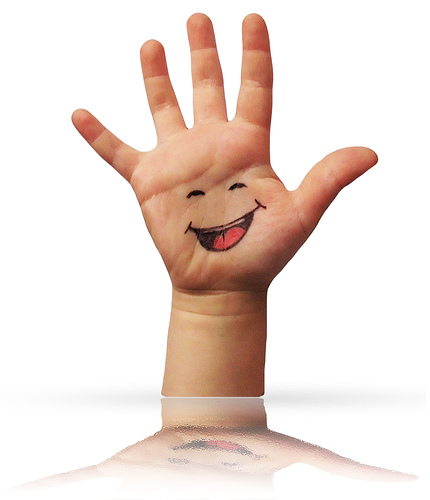 2020 г.